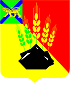 АДМИНИСТРАЦИЯ МИХАЙЛОВСКОГО МУНИЦИПАЛЬНОГО РАЙОНА ПОСТАНОВЛЕНИЕ
14.11.2019                                         с. Михайловка                                               № 1010-паО проведении районного смотра-конкурса декоративно-прикладного творчества«Новогодняя игрушка»В целях повышения социальной значимости детского художественного и декоративно-прикладного творчества, приобщения детей и подростков к культурным ценностям, формирования эстетического вкуса и творческого профессионализма администрация Михайловского муниципального районаПОСТАНОВЛЯЕТ:1. Провести с 02 по 10 декабря 2019 года районный смотр-конкурс декоративно-прикладного творчества «Новогодняя игрушка» среди обучающихся (воспитанников) общеобразовательных и дошкольных учреждений Михайловского муниципального района.2. Утвердить:2.1. Положение о проведении районного смотра-конкурса декоративно-прикладного творчества «Новогодняя игрушка» (приложение № 1).2.2. Состав конкурсной комиссии районного смотра-конкурса декоративно-прикладного творчества «Новогодняя игрушка» (приложение № 2).3. Управлению по вопросам образования (Чепала А.Ф.) организовать участие обучающихся (воспитанников) общеобразовательных и дошкольных учреждений Михайловского муниципального района.4. Муниципальной бюджетной организации дополнительного образо-вания «ЦДТ» с. Михайловка (Мирошникова И.И.) подготовить выставку творческих работ районного смотра-конкурса декоративно-прикладного творчества «Новогодняя игрушка».5. Муниципальному казённому учреждению «Управление по организационно-техническому обеспечению деятельности администрации Михайловского муниципального района» (Горшков А.П.) разместить настоящее постановление на официальном сайте администрации Михайловского муниципального района.6. Контроль за исполнением настоящего постановления возложить на заместителя главы администрации муниципального района Саломай Е.А.Глава Михайловского муниципального района –Глава администрации района                                                       В.В. АрхиповПриложение № 1УТВЕРЖДЕНОпостановлением администрации Михайловского муниципального районаот 14.11.2019 № 1010-паПоложение о проведении районного смотра-конкурса декоративно-прикладного творчества «Новогодняя игрушка»1. Общие положения1.1. Настоящее Положение определяет порядок организации и проведения районного смотра-конкурса декоративно-прикладного творчества «Новогодняя игрушка» (далее по тексту– Конкурс).1.2. Организация и проведение Конкурса осуществляется управлением по вопросам образования администрации Михайловского муниципального района совместно с муниципальной бюджетной организацией «Центр детского творчества» с.Михайловка.2. Основные цели и задачи1.2. Цель Конкурса:- повышение социальной значимости детского художественного и декоративно-прикладного творчества;- приобщение детей и подростков к культурным ценностям, формирования эстетического вкуса и творческого профессионализма.1.3. Задачи конкурса:- выявление и поддержка творческих способностей детей и подростков Михайловского муниципального района;- развитие фантазии и креативного мышления детей и подростков.3. Порядок проведения конкурса.3.1. Конкурс проводится с 02 по 10 декабря 2019 года.3.2. Конкурс проводится в 3 этапа:1 этап – прием заявок и работ на Конкурс с 02 по 10 декабря 2019 года. Работы без заявки на Конкурс не принимаются (образец заявки прилагается).2 этап – выставка творческих работ обучающихся (воспитанников) с 12 по 25 декабря 2019 года.3 этап – подведение итогов Конкурса.4. Участники конкурса.4.1. В Конкурсе принимают участие обучающиеся (воспитанники) общеобразовательных и дошкольных учреждений Михайловского муниципального района.4.2. Возрастные категории участников:- с 3 до 6 лет (дошкольники);- с 7 до 11 лет (младшие школьники);- с 12 до 15 лет (школьники);- с 16 до 18 лет (старшие школьники).5. Условия конкурса и критерии оценки.5.1. Участники конкурса должны в установленный срок изготовить новогоднюю игрушку и предоставить на рассмотрение конкурсной комиссии. 5.2. Заявки на Конкурс вместе с работами принимаются в МБО ДО «ЦДТ» с.Михайловка до 10 декабря 2019 года по адресу: Михайловский район с. Михайловка, ул. Красноармейская, д. 17 (отдельно заявки направляются на электронный адрес Shishkinaoly@mail.ru с пометкой «Новогодняя игрушка»).Контактный телефон: 8(42346)24552, 8(42346)24208. Рукописные заявки не принимаются!5.3. На Конкурс принимаются не более 10 работ от учреждения. 5.3. Высота не должна быть не более 30 см.5.4. Все работы должны иметь 2 этикетки установленного образца: - размер этикетки: 7х3;- название работы, номинация, техника, материал;- фамилия, имя автора (имя полностью);- возраст, наименование учреждения.Одна этикетка крепится с лицевой стороны работы, другая – с нижней. Этикетка должна быть надежно прикреплена к работе. Работы без этикеток снимаются с конкурса.5.5. Работы на Конкурс принимаются в номинациях:- «Лучшая новогодняя игрушка»;- «Игрушка – символ Года – 2020»;- «Самая забавная игрушка». 5.6. Работы после проведения конкурса не возвращаются!5.7. В подведении итогов конкурса учитывается оригинальность идеи, качество изделия и его художественное оформление. 7. Награждение участников Конкурса.7.1. Победители Конкурса награждаются грамотами управления по вопросам образования администрации Михайловского муниципального района. Приложение к положению о районном смотре-конкурсе декоративно-прикладного творчества               «Новогодняя игрушка»Заявкана участие в районном смотре-конкурседекоративно-прикладного творчества «Новогодняя игрушка»1. Полное название учреждения ________________________________.2. Список работ:Руководитель учреждения   __________________             __________________
                                                                                           подпись                                                                  ФИОПриложение № 2УТВЕРЖДЁНпостановлением администрации Михайловского муниципального районаот 14.11.2019 № 1010-паСостав конкурсной комиссиирайонного смотра–конкурса декоративно–прикладного творчества «Новогодняя игрушка»№ п/пФамилия, имя участника                 полностьюВозраст, классНоминацииНазвание работыФИО руководителя полностью, контактный телефон1.2.3.4.…Чепала Алёна ФёдоровнаНачальник управления по вопросам образованияМирошникова Ирина ИвановнаДиректор                                                    МБО ДО «ЦДТ» с.МихайловкаГавриленко ВалентинаАлександровнаЗаместитель директора по учебно-воспитательной работе МБО ДО «ЦДТ» с.МихайловкаОлейникова Ирина СергеевнаПедагог дополнительного образования МБО ДО «ЦДТ» с.МихайловкаБудякова Алла ВладимировнаПедагог дополнительного образования МБО ДО «ЦДТ» с.МихайловкаСизарева Ольга НиколаевнаГлавный специалист МКУ «МСО ОУ»